بسمه تعالی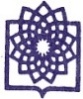 دانشگاه علوم پزشكي و خدمات بهداشتي درماني شهيد بهشتیدانشكده پيراپزشكيبرنامه هفتگی سرکارخانم دکتر عارفی اسکویی –معاونت آموزشی  و عضو گروه   علوم پایه- بخش شیمی - نیمسال دوم 1403-1402روز/ساعت8-79-810-911-1012-1114-1315-1416-1517-16شنبـهدانشکده تغذیهدانشکده تغذیهدانشکده تغذیهدانشکده تغذیهدانشکده تغذیهدانشکده تغذیهدانشکده تغذیهدانشکده تغذیهیکشنبـهمعاونت آموزشیمعاونت آموزشیمشاوره دانشجوییمشاوره دانشجوییمشاوره دانشجوییدانشکده تغذیهدانشکده تغذیهدانشکده تغذیهدوشنبـهدانشکده/کلاس درسدانشکده /کلاس درسدانشکده /کلاس ظدرسدانشکده /کلاس درسمعاونت آموزشیمعاونت آموزشیمعاونت آموزشیمعاونت آموزشیمعاونت آموزشیسه شنبـهمعاونت آموزشیمعاونت آموزشیمعاونت آموزشیمعاونت آموزشیمعاونت آموزشیمشاوره دانشجوییمشاوره دانشجوییمعاونت آموزشیمعاونت آموزشیچهارشنبـهمعاونت آموزشیمعاونت آموزشیمشاوره دانشجوییمشاوره دانشجوییمعاونت آموزشیمعاونت آموزشیمعاونت آموزشیمعاونت آموزشیمعاونت آموزشی